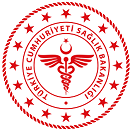 EK-4c (Değişik:RG-2/4/2024-32508) ………………….. HASTANESİ/TIP MERKEZİ/TOPLUM SAĞLIĞI MERKEZİ/POLİKLİNİĞİ/…  FAALİYET İZİN BELGESİRuhsat Onay Tarih ve Sayısı			:Ruhsat No			   			:Faaliyet İzin Belgesi Revizyon Onay Tarihi	:SAĞLIK TESİSİNİN1Toplam Tescilli Yatak Sayısına Yoğun Bakım Yatak Sayısı ve Palyatif Bakım Yatak Sayısı dâhildir.2Ayaktan sağlık hizmeti sunan tesislerin poliklinik oda sayısı ve çalışma saatleri yazılacaktır.BAĞLI BİRİMLER / EK SAĞLIK TESİSLERİSAĞLIK TESİSİ BÜNYESİNDE RUHSATLANDIRILAN/SERTİFİKALANDIRILAN TIBBİ BİRİM/MERKEZLERSAĞLIK TESİSİ BÜNYESİNDE RUHSATLANDIRILAN TIBBİ LABORATUVARLAR RADYOLOJİ VE GÖRÜNTÜLEME ÜNİTESİ*SAĞLIK TESİSİNİN KADRO DURUMU*Bu tablo belediye, OSB, mediko-sosyal ve diğer kamu kurum ve kuruluşları bünyesindeki sağlık tesisleri için doldurulacaktır.Kamu Sağlık Tesisleri Ruhsatlandırma Yönetmeliği ve ilgili mevzuat hükümleri kapsamında yukarıda belirtilen sağlık tesisine iş bu faaliyet izin belgesi düzenlenmiştir.O L U R.../…/...Kurum Kodu651698AdıT.C. Sağlık Bakanlığı Ankara Şehir HastanesiAdresi	Üniversiteler Mah. 6001. Cad. Bilkent-Çankaya/ANKARAKurum TürüEğitim ve Araştırma HastanesiHizmet RolüA-I GrubuBasamak Grubu3/ATescilli Yatak Sayısı12170Yoğun Bakım Yatak Sayısı315Palyatif Bakım Yatak Sayısı-Poliklinik Oda Sayısı2-Tescilli Ünit Sayısı2Çalışma Saatleri21AdıEndotem Semt Polikliniği1AdresiCeyhun Atıf Kansu Cad. İlham Soysal Sokak No/4 Balgat Çankaya/ANKARA1Tescilli Yatak/Ünit Sayısı1Yoğun Bakım Yatak Sayısı1Palyatif Bakım Yatak Sayısı2AdıGeleneksel ve Tamamlayıcı Tıp Uygulamaları Merkezi2Adresiİnönü Bulvarı No:27 O Blok Bahçelievler Çankaya/ANKARA2Tescilli Yatak/Ünit Sayısı2Yoğun Bakım Yatak Sayısı2Palyatif Bakım Yatak Sayısı3Adı3Adresi3Tescilli Yatak/Ünit Sayısı3Yoğun Bakım Yatak Sayısı3Palyatif Bakım Yatak Sayısı4Adı4Adresi4Tescilli Yatak/Ünit Sayısı4Yoğun Bakım Yatak Sayısı4Palyatif Bakım Yatak Sayısı5Adı5Adresi5Tescilli Yatak/Ünit Sayısı5Yoğun Bakım Yatak Sayısı5Palyatif Bakım Yatak SayısıMerkezin Adı		Adresi1Diyaliz Merkezi2Çocuk İzlem Merkezi3GETAT 45Laboratuvarın Adı		Adresi12AdıAdresi12Branşİhdas Edilen Kadro SayısıNorm Kadro SayısıKadroluSözleşmeliİşçiToplamBoş Kadro SayısıUzman HekimPratisyen HekimUzman Diş HekimiDiş HekimiYardımcı Sağlık PersoneliTeknik Personelİdari Personel